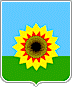 АДМИНИСТРАЦИЯМУНИЦИПАЛЬНОГОРАЙОНА БОГАТОВСКИЙСАМАРСКОЙ ОБЛАСТИПОСТАНОВЛЕНИЕот____________________ № __________О мерах поддержки субъектов малого и среднего предпринимательстваВ соответствии с Комплексом первоочередных мер поддержки субъектов предпринимательства в Самарской области, оказавшихся в зоне риска в связи с угрозой распространения новой коронавирусной инфекции (COVID-19) в Самарской области, утвержденным постановлением Губернатора Самарской области от 08.04.2020 N 77, пунктом 4 распоряжения Правительства Российской Федерации от 19.03.2020 N 670-р, требованиями к условиям и срокам отсрочки уплаты арендной платы по договорам аренды недвижимого имущества, утвержденными постановлением Правительства Российской Федерации от 03.04.2020 N 439, в целях поддержки субъектов малого и среднего предпринимательства (далее - субъекты МСП), арендующих муниципальное имущество на территории муниципального района Богатовский Самарской области Администрация муниципального района Богатовский Самарской области ПОСТАНОВЛЯЕТ:1. Комитету по управлению муниципальным имуществом муниципального района Богатовский Самарской области по договорам аренды имущества, находящегося в собственности муниципального района Богатовский Самарской области и составляющего казну муниципального района Богатовский Самарской области (включая земельные участки), обеспечить:а) в течение 7 рабочих дней со дня обращения арендаторов - субъектов МСП, включенных в единый реестр субъектов малого и среднего предпринимательства, заключение дополнительных соглашений, предусматривающих отсрочку уплаты арендных платежей по договорам аренды за период с 17 марта по 30 сентября 2020 года (включительно) и их уплату не ранее 1 января 2021 года и не позднее 1 июля 2022 года поэтапно не чаще одного раза в месяц, равными платежами, размер которых не превышает размера половины ежемесячной арендной платы по договору аренды;б) в течение 7 рабочих дней со дня обращения арендаторов - субъектов МСП, включенных в единый реестр субъектов малого и среднего предпринимательства, заключение дополнительных соглашений, предусматривающих освобождение таких арендаторов от уплаты арендных платежей по договорам аренды за апрель - июнь 2020 года;в) уведомление в течение 7 рабочих дней со дня вступления в силу настоящего Постановления арендаторов - субъектов МСП о возможности заключения дополнительных соглашений в соответствии с подпунктами "а" и "б" настоящего пункта путем опубликования сообщения на официальном сайте муниципального района в информационно-телекоммуникационной сети Интернет.Уведомление должно содержать указание на то, что арендаторы - субъекты МСП могут получить меры поддержки, указанные как в подпункте "а", так и в подпункте "б" настоящего пункта, одновременно.2. Отсрочка уплаты и освобождение от уплаты арендных платежей в соответствии с подпунктами "а" и "б" пункта 1 настоящего Постановления применяются в следующих случаях:договор аренды заключен с арендатором - субъектом МСП до 17 марта 2020 года;договором аренды предусмотрено предоставление в аренду имущества в целях его использования для осуществления вида деятельности (видов деятельности), утвержденного постановлением Правительства Российской Федерации от 03.04.2020 N 434 "Об утверждении перечня отраслей российской экономики, в наибольшей степени пострадавших в условиях ухудшения ситуации в результате распространения новой коронавирусной инфекции" и (или) постановлением Губернатора Самарской области от 08.04.2020 N 77 "О первоочередных мерах поддержки субъектов предпринимательства в Самарской области, оказавшихся в зоне риска в связи с угрозой распространения новой коронавирусной инфекции (COVID-19) в Самарской области", и при наличии документов, подтверждающих использование соответствующего имущества для осуществления указанного вида деятельности (видов деятельности).3.  Настоящее постановление вступает в силу со дня подписания.   Глава  муниципального района Богатовский Самарской области                                                  В.В.ТуркинСаранцев21665